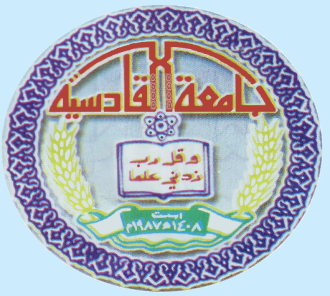 Republic of IraqMinistry of Higher Education & Scientific Research University of AI-Qadisiyah College of Computer  Science and Information  TechnologyDepartment of MathematicsA Thesis Submitted to the Council of the College of Computer Science and Information Technology, University of AI-Qadisiyah as a partial fulfilment of the requirements for the degree of Master of Science in MathematicsBySalwa Kalf Kazem(B.Sc., University of AI-Qadisiyah , 2015)Supervised by Prof .  Dr . Waggas Galib Atshan  2019A.D.           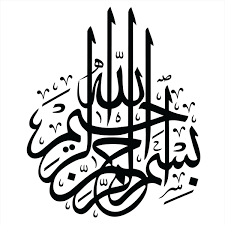  ﴿ يَرْفَعِ اللَّهُ الَّذِينَ آمَنُوا مِنْكُمْ وَالَّذِينَ أُوتُوا الْعِلْمَ دَرَجَاتٍ وَاللَّهُ بِمَا تَعْمَلُونَ خَبِير  ﴾ 
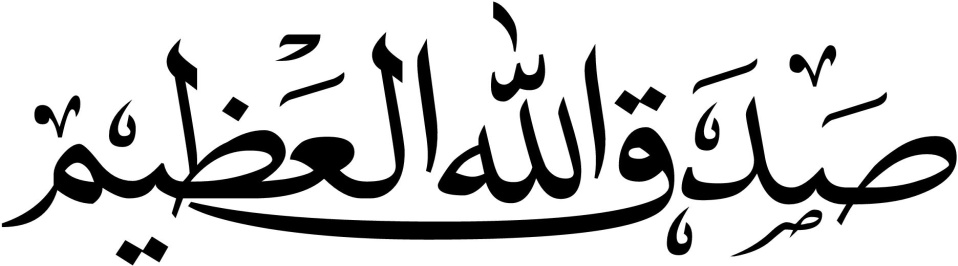 [المجادلة: 11]                                       Acknowledgements                   Firstly thanks for Allah for  every  think   ….I    would like to express my sincere appreciation to my thesis supervisor  (Dr. Waggas Galib Atshan ), for giving  me the major steps to go on exploring the subject , and sharing with me the ideas related to my thesis .Also, I would like to express my deep thanks to all my colleagues .Words of thanks should go to Dr. Abbas Kareem Wanas for his help.Special thanks go to my husband  Wisam  Hadi .Salwa Khalf  KazemContents 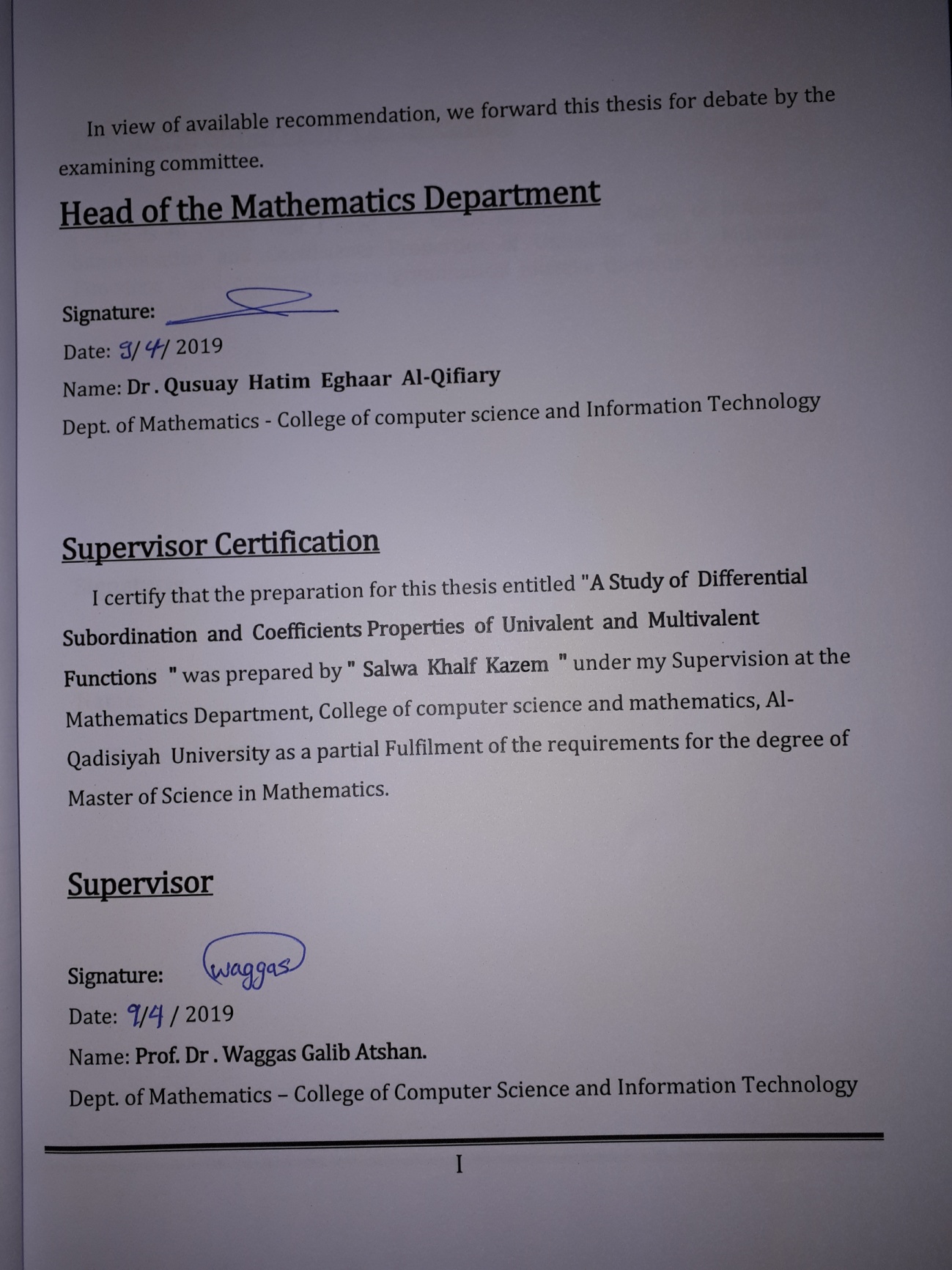 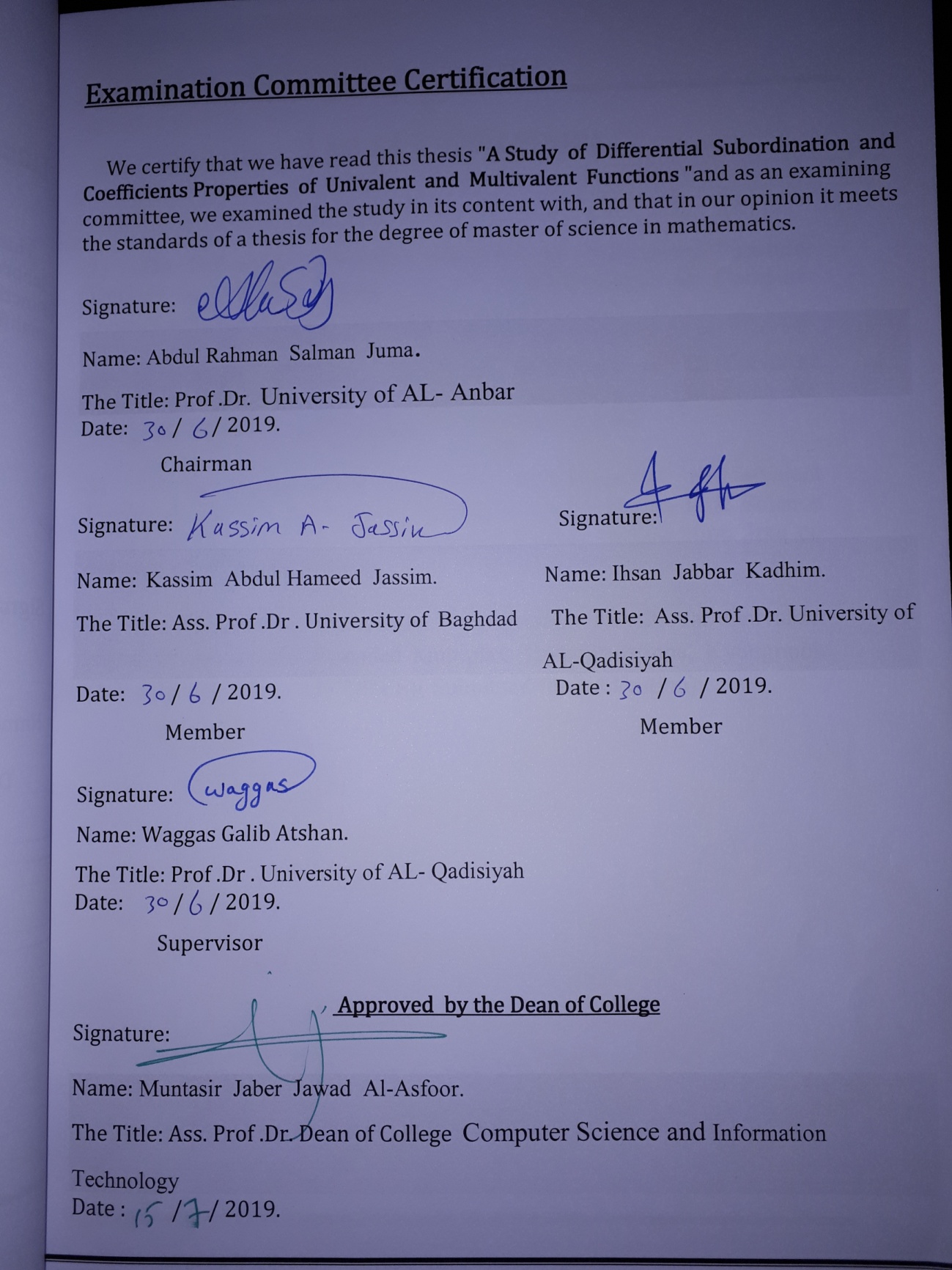 List of PublicationsOn Differential Sandwich Theorems of Multivalent Functions Defined by a Linear operator, Journal of Al-Qadisiyah for Computer Science and Mathematics, 11(1)(2019), 117-123.Coefficient Estimates for Some Subclasses of Bi-Univalent Functions Related to m-fold Symmetry, Journal of Al-Qadisiyah for Computer Science and Mathematics, 11(2)(2019), 81-86.Coefficient Estimates of  New Subclasses of Bi-Univalent Functions, The 1st  International Scientific Conference on Pure Science (ISCPS2019) ,University of Al-Qadisiyah, College of Education ,Iraq on the 23th – 24th January (2019).On Third-Order Differential Subordination Results for Univalent  Functions Associated Extended Multiplier Transformations, Kyungpook Mathematical Journal (SCOPUS)( Submitted for Publication).List of symbolsThe list should be rearranged Alphabetically  AbstractThe purpose of  this  thesis  is to  study  differential  subordination and  coefficients  properties  of  univalent and multivalent functions . It  studied  differential  sandwich  theorems  of  multivalent  functions defined by a linear operator . We derive some  results for  multivalent analytic     functions    by     using    differential      subordination     and superordination .    our   thesis    also   dealt   with   the   third  –  order differential subordination  results  for  univalent  functions  associated extended multiplier transformation . New results for third-order differential subordination in the open unit disk  have been done . Also, the dealing has been done  with  coefficients  estimates of  new  subclasses  of  bi-univalent functions . Here ,  new  subclasses  and   of  consisting of  analytic  and  bi-univalent functions in  the  open  unit disk  U  are  investigated   and  studied ,  we  obtain  estimates  on  the coefficients    .  Lastly ,  coefficient   estimates   for   some subclasses  of  bi-univalent  functions related to  m-fold symmetry are discussed   . Here ,  we  investigate   and   introduce   new    subclasses   and    of  analytic  and  m-fold  symmetric bi-univalent  functions  in   , among  other  results  belonging  to  these subclasses    upper   coefficients    bounds      and       are obtained .  Certain special cases are also indicated .Introduction     The study of analytic univalent functions have been engaging the attention of researchers at least till as early as 1907 . This has been growing vigorously with added research . This field captioned as geometric function theory is found to be a hybrid or an interplay of geometric and analysis . Despite the classical nature of the subject , unlike contemporary areas , this field has been fascinating researchers , with stress on the interest based on investigations by function theorists. The main contents motivating this line of thought is based on the famous conjecture called the Bieberbach conjecture or coefficient problem offering vast scope for development from 1916 , till a positive settlement in 1985 be De Branges where innumerable results were obtained based on this problem . Since then, geometric function theory was a subject in its own right .Geometric Function Theory is a classical subject. Yet, it continues to find new applications in an ever-growing variety of areas such as modern mathematical physics , more traditional fields of physics such as fluid dynamics , nonlinear integrable systems theory and the theory of partial differential equations . Detailed treatment of univalent functions are available in the standard books of Duren  and Goodman  .A function  analytic in a domain  of the complex plane  is said to be univalent or one-to-one in  if it never takes the same value more than once in  . That is , for any two distinct points  and  in  ,  . The choice of the unit disk  as a domain for the study of analytic univalent functions is a matter of convenience to make the computations simpler and leads to elegant formula . There is no loss of generality in this choice , since Riemann Mapping Theorem asserts that any simply connected proper subdomain of  can be mapped onto the unit disk by univalent transformationThe class of all analytic functions in the open unit disk  will be denoted by , consisting of functions of the form :Also, denoted by  the class of all functions in  which are univalent and normalized by  . Geometrically , the normalization  amounts to only a translation of the image domain and  corresponds to rotation and stretching or shrinking of the image domain .The function  called the Koebe function is defined by which maps  onto the complex plane except for a slit along the negative real axis from  is a leading example of a function in  . It plays a very important role in the study of the class  . In fact, the Koebe function and its rotations  are the only extremal functions for various extremal problems in  . The study of univalent functions was initiated by Koebe . He discovered that the ranges of all functions in  contain a common disk  , later named as the Koebe domain for the class  in honour of him .For functions  in the class   , it is well known that the following growth and distortion estimates hold respectively as for and Further for functions  in the class , it is well known that the following rotation property holds :where  . The bound is sharp .In 1916, Bieberbach studied the second coefficient  of  function  . He has shown that , with equality if and only if  is a rotation of the Koebe function and he mentioned ‘’ is generally valid’’. This statement is known as the Bieberbach conjecture .In 1923 Lwner  proved the Bieberbach conjecture for  , many others investigated the Bieberbach conjecture for certain values of . Finally, in 1985 De Branges  proved the Bieberbach conjecture for all coefficients with the help of hypergeometric functions .Since the Bieberbach conjecture was difficult to settle, several authors have considered classes defined by geometric conditions . Notable among them are the classes of starlike functions , convex functions and close-to-convex functions .Subordination for analytic functions returns back to Littlewood and Lindelf , where Rogosinski  introduced the term and established the basic results involving subordination . Quite recently, Srivastava and Owa  investigated various interesting properties of the generalized hypergeometric function by applying the concept of subordination . Ma and Minda  showed that many of these properties can be obtained by a unified method . For this purpose they introduced the classes  of functions  , for some analytic functions  with positive real part on  , with  maps the open unit disk  onto a region starlike with respect to 1 , symmetric with respect to the real axis , satisfying :Geometric Function Theory has experienced resurgence in recently the methods of function theory on compact Riemann surfaces and algebraic geometry .Early string theory models depend on elements of geometric function theory for the computation of so called Veneziano amplitudes  was appeared . This thesis is organized as follows . Chapter One , we present a brief introduction to some background in complex concepts and the basic ideas in geometric function theory .Chapter two consists of two sections , in the first section , we deal with differential sandwich theorems of multivalent functions defined by a linear operator . Some results for multivalent analytic functions by using differential subordination and superordination are obtained. The second section deals with the third- order differential subordination results for univalent functions associated extended multiplier transformation . Here , we obtain new results for third –order differential subordination in the open unit disk .Chapter three is divided into two sections : section one deals with coefficients estimates of new subclasses of bi- univalent functions . Here , we introduce and study new subclasses  and  of   consisting of analytic and bi–univalent functions  in the open unit disk U . We obtain estimates on the coefficients  for functions of these classes . Section two deals with coefficient estimates for some subclasses of bi-univalent functions related to m-fold symmetry. Here , we investigate and introduce new subclasses  and  of analytic and m-fold symmetric bi-univalent functions in  . Among other results belonging to these subclasses upper coefficients bounds  and  are obtained . Certain special cases are also indicated.                    Chapter One                         Basic Definitions and Fundamental ResultsIntroduction :In this  chapter ,  we  have  given  all  of  the  required  definitions ,  some examples  and  standard results  of  analytic  functions, univalent, multivalent and bi-univalent  functions  which are needed in subsequent chapters for  research. The detailed proofs and further discussions can be found in standard texts such as Duren , Goodman    Miller and Mocanu  and  other references .1.1 Basic DefinitionsDefinition : A function  of the complex variable is analytic  at a point   if  its  derivative exists  not only  at   but  each point   in some neighborhoods of . It is analytic in region  if it is analytic at every point in . Definition : A function   is said to be univalent if it does not take the same value twice i.e.   for all pairs of distinct points . In other words,   is one-to-one (or  injective) mapping of   onto another domain .If  assumes the same value more than one, then  is said to be multivalent (-valent) in . We also deal with the functions which are meromorphic univalent in the punctured unit disk .  is said to be meromorphic if it is analytic at every point inexcept finite elements in .Example (1.1.1)[ 37]:  The  function    is  univalent  in . But the function  is not univalent in .Definition : Let  denotes the class of functions  of the form :which are analytic in the open unit disk  .Definition : A function  is said to be locally univalent at a point   if it is univalent in some neighborhood of .  For analytic function   the condition  is equivalent to local univalence at  Definition : We say  that  is normalized if   satisfies the conditions  .Definition : A set   is  said to be starlike with respect  to  if the linear segment joining   to every other  point    lies entirely in  .In a more picturesque language, the requirement is that every point of  is visible from   . The set   is  said to be convex if  it  is starlike with  respect to each of  its points, that  is , if  the linear segment  joining  any two points of  lies entirely in .Definition : A function    is said  to be  conformal at point    if  it  preserves the angle between oriented curves passing through in magnitude as well as in sense.  Geometrically,  images of any  two oriented  curves  taken with their corresponding orientations make the same angle of intersection as the curves at   both in magnitude and direction. A function   is said to  be  conformal  in  the  domain   ,  if  it  is  conformal  at  each  point  of  the domain .Definition : A  function    is  said  to  be starlike  function  of  order  ifDenotes the class of all starlike functions of order  in  by  and  the class of all starlike functions of order 0,  . Geometrically, we can say that a  starlike  function is conformal mapping of the unit disk onto a domain starlike with respect to the origin.Example: The function is starlike function of order  .Definition : A function   is said  to be convex  function of order  if Denotes the class of all convex functions of order   in   by   and   for the convex function  .Definition : A Mbius transformation ,or a bilinear transformation, is a rational function   of the form :where  are fixed and   .Definition : Let denote the class of analytic  valently  functions in  of the form:We  say  that    is  valently  starlike of  order   and  valently  convex    of order ,  respectively  if  
Definition : If functions and belonging to the class given bythen the Hadamard product or (convolution) of functionsanddenoted by is defined byDefinition : Let   be a function . We call  a Schwarz function, if for all  , thenwhere "capital  " is defined as follows:Let   and   be any two sequences and ≥ 0 for all . If there exists a fixed number 𝜂 > 0 such that  ≤ 𝜂 (for all ), then we write Definition : Let  and  be analytic functions in . The function  is said to be subordinate to  , written  , if  there exists a Schwarz function , which is analytic in , with  such that In particular, if the function  is univalent in  then  if and only  if  and  .Definition : Let  and let  be univalent in  . If   is analytic in  and satisfies the second- order differential subordination:then  is called a solution of the differential subordination . The univalent function is called a dominant of the solutions of  the  differential subordination , moreover simply dominant, if     for all   satisfying  .A univalent dominant  that satisfies  for all dominant   of  is said to be the best dominant of . Note that the best dominant is unique up to a relation of   . Definition : Let   and let  be analytic in  . If   and  are univalent in  and if  satisfies the second-order differential superordination:then  is called a solution of the differential superordination  . It is worth mentioning to the  analytic function  which is called a subordinant of the solutions of the differential superordination  or more simply a subordinant  , if  for all  satisfying  . A univalent  subordinant    that satisfies  for all  subordinants   of  is said to be the best subordinant .Definition  [37]: Denote by  the set of all functions  that are analytic and injective on , where  andand are such that  for  .                                           Further , let the subclass of  for which  be denoted by .Definition : Let  and   be univalent in . If   is analytic function in  and satisfies the following third-order differential subordination.then the function is called a solution of the differential subordination. A univalent function  is called a dominant of the solutions of the differential subordination if   for all  satisfying (1.9). A dominant  that satisfies    for  all  dominants   of  (1.9)  is  said  to  be  the  best dominant .Definition : Let  and  be analytic in . If the function and  are univalent in  and satisfies the following  third-order differential superordination .then function is called a solution of the differential superordination . An analytic function  is called subordinant of the solutions of the differential superordination, or  simply  a subordination if  for all   satisfying . A univalent subordinant  that satisfies  for all  subordinants  of  is called the best subordinant . Definition: Let  be a set in . Also let  and ,  being the set of positive integers . The class  of admissible functions consists of those functions  , which satisfy the following admissibility conditions :, whenever	and                                  where   Definition : Let  be a set in and . The class of admissible functions   consists of  those functions   that satisfy the following admissibility  condition : whenever ,where Definition : An analytic function   is said to be bi-univalent in a domain , if    and its  inverse   are both univalent  in  . The class of all bi-univalent analytic functions  in  is denoted by   .Example: The function are bi-univalent.Example : The functions    are not bi-univalent.  On Differential Sandwich Theorems of Multivalent          Functions Defined by a Linear Operator Let  denote the class of functions  of the form:which are analytic in the open unit disk .For two functionsand  are analytic in , we say that the function is subordinate to  in , written , if there exists Schwarz function , analytic in  with Ifis univalent and , then  .If   is given by (2.1) and  given by	Then Hadamard product (or convolution) is defined byUsing the results, Bulboacă [11] considered certain classes of first order differential superordinations as well as superordination preserving integral operator [12]. Ali et al. [1], have used the results of Bulboacă [11] to obtain sufficient conditions for normalized analytic functions to satisfy:  where are given univalent functions in . Also, Tuneski [64] obtained a sufficient conditions for starlikeness of in terms of the quantity Recently, Shanmugam et al. [49,50] and Goyal et al. [23] also obtained sandwich
results for certain classes of analytic functions. The linear operator  defined bywhere 		and 
For Then linear operator  is defined by Where   is  the  function  defined in terms of  the  Hadamard  product by  the  following  condition:
We can easily find from (2.3) - (2.5) thatIt is easily verified from (2.6) that Note that the linear operator  unifies many other operators considered earlier. In particular ....The main object of this idea is to find sufficient conditions for certain normalized analytic functions  to satisfy:and                   where  and  are given univalent functions in  with = Theorem 2.1.1. Let  be convex univalent in  with . Suppose that If  is satisfies the subordination wherethen  and  is the best dominant.Proof:  Define a function  by then the function  is analytic in and  therefore, differentiating logarithmically with respect to  and using the identity  in the resulting equation,Thus the subordination (2.9) is equivalent toAn application of Lemma  with   and  , we obtain .Taking  in Theorem , we obtain the following Corollary.Corollary 2.1.1. Let . Suppose that
.If  is satisfy the following subordination condition:where  given by  , thenand     is the best dominant .Taking  in Corollary (2.1.1) , we get following result.Corollary 2.1.2. Let  .If  is satisfy the following subordination where thenand   is the best dominant.  Theorem 2.1.2. Let  be convex univalent in unit disk  with , let,  and suppose that  and  satisfy the following conditions and  If  where then  is best dominant .Proof : Define analytic function  by Then the function   is analytic in  and   ,differentiating  logarithmically with respect to  , we getBy setting  and it can be easily observed that   is analytic in ,  is analytic in   and that    . Also , if we let    ,     and   , we find that  is starlike univalent in  , we have   and,hence that By using , we obtain Apply   to obtain and by using Lemma , we deduce that subordination implies that  and the function  is the best dominant .Taking the function , in Theorem (2.1.2) , the condition  becomes.hence, we have the following Corollary.Corollary 2.1.3. Let . Assume that  holds. If  and where  is defined in , then   is best dominant .Taking the function  in Theorem (2.1.2), the condition  becomes  hence ,we  have the following Corollary .Corollary 2.1.4.  Let . Assume that  holds. If  and   where  is defined in  then   is the best dominant. Theorem 2.1.3. Let  be convex univalent in with and  If the function  defined by is univalent and the following superordination condition: holds , then and  is the best subordinant.Proof: Define a function   by Differentiating with respect to  logarithmically , we get A simple computation and using  from   , we get  now , by using Lemma , we get the desired result . Taking we get the following Corollary.Corollary 2.1.5.  Let    and    such that  	.If the function  given by    is univalent in  and  satisfies the following superordination condition:then and the function   is the best subordinant .Theorem 2.1.4. Let  be convex univalent in unit disk , Let  Suppose thatand  .If the function  is given by   is univalent in , implies   is the best subordinant.Proof:  Let the function  defined on  by   . Then a computation show that by setting it can be easily observed thatis analytic inis analytic in  Also , we get  it observed that  is starlike univalent in  . Since  is convex , it follows that By making use of    the hypothesis  can be equivalently written asthus , by applying Lemma , the proof is complete.Combining Theorem    with Theorem   , we obtain the following sandwich Theorem.Theorem 2.1.5.  Let  and  be convex univalent in  with   and  satisfies . Suppose that . If ,and the function  defined by    is univalent and satisfies then where   and  are  respectively , the best subordinant and the best dominant of . Combining Theorem (2.1.2) with Theorem (2.1.4) , we obtain the following sandwich Theorem.Theorem 2.1.6.  Let  be two convex univalent functions in  , such that ,   (i=1,2). Suppose that  and satisfies    and   , respectively.If  and suppose that   satisfies the next conditions:, and ,
 and  is univalent in  , then implies and  and are the best subordinant and the best dominant respectively and   is given by . On Third-Order Differential Subordination Results for Univalent Functions Associated with Extended  Multiplier Transformations      Let  be the class of analytic function in open unit disk  and let  denote the subclass of the functions  of the formAlso, let  be the subclass of the functions  of the formFor , we say that the function  is subordinate to , written symbolically as follows :If there exists a Schwarz function , which (by definition) is analytic in  with  and  , , such that In particular, if the function  is univalent in  then we have the following equivalence (cf.,e.g.,[36] ; see also [37,p.4]):The concept of differential subordination is a generalization of various inequalities involving complex variables . We recall some more definitions and terminologiesfrom the theory of differential subordination and differential superordination . Definition 2.2.1  Let the function , the extended multiplier transformation  on   is defined by the following infinite series :We can write  as follows :   where It is easily verified from , thatWe note that :Also by specializing the parameters  and m we obtain the following operators studied by various authors :;;; .       We first define the following class of admissible functions , which are required in proving the differential subordination theorem involving the operator  defined by . Definition 2.2.2. Let  be a set in  and   . The class  of admissible function consists of those functions   that satisfy the following admissibility conditions :whenever ,and   ,where    Theorem 2.2.1. Let  . If the function  satisfy the following conditions :                                        andthenProof. Define the analytic function  byThen , differentiating  with respect to  and using  , we have Further computations show that          and                                Define the transformation from  by ,, .Let The proof will make use of Theorem   . Using the equations  to  , and from the equation  , we have Hence  becomes  . Note that  and .      Thus , clearly , the admissibility condition for  in Definition  is equivalent to the admissibility condition for   as given in Definition   with  . Therefore , by using  and Theorem  , we have or , equivalently , .This completes the proof of Theorem(2.2.1).Our next result is a consequence of Theorem (2.2.1) for the case when the behavior of  is not known .Corollary 2.2.1. Let   and let the function  be univalent in  with  . Let   for some , where  . If the function  satisfies the following conditions :            andthen.Proof: By applying Theorem (2.2.1) , we getThe result asserted by Corollary (2.2.1)  is now deduced from the following subordination propertyIf  is a simply connected domain , then  for some conformal mapping  . In this case , the class  is written as  The following two results are immediate consequence of Theorem (2.2.1) and Corollary (2.2.1).Theorem 2.2.2.  Let  . If the function   and   satisfy condition andThenCorollary 2.2.2.  Let  and let the function  be univalent in. Also let   for some , where  If the function   satisfy the condition , andThen The following result yields the best dominant of the differential subordination .Theorem 2.2.3. Let the function  be univalent in . Also let  be given by . Suppose that the differential equationhas a solution  and satisfies the condition . If the function  satisfies condition  andis analytic in , thenand  is the best  dominant .Proof . From Theorem (2.2.1) , we deduce that  is a dominant of  . Since  satisfies  , it is also a solution of . Therefore , will be dominated by all dominated.  Hence  is the best dominant . This completes the proof of Theorem .In view of Definition (2.2.2) , and in the special case when , the class  of admissible functions , denoted by , is expressed as follows: Definition 2.2.3.  Let  be a set in  The class of admissible functions  consists of those functions   such thatwhenever Corollary 2.2.3.  Let . If the function  satisfies :and Then .In the case  for simplification, we denote by  to the class  . Corollary 2.2.4. Let  If the function  satisfies the following conditions :and thenCorollary 2.2.5.  Let  If the function  satisfy the following conditions :then Proof . We define  whereUse Corollary (2.2.3), we need to show that that is , that the admissibility condition  is satisfied . This follows readily , since it is seen thatwhenever  The required results now follows from Corollary (2.2.3) . This completes the proof of Corollary  .Definition 2.2.4.  Let  be a set in  and   . The class  of admissible functions consists of those functions   that satisfy the following admissibility condition :wheneverand where Theorem 2.2.4.  Let . If the function  , satisfy the following conditions :and Then Proof . Define the analytic function  by By using  and  , we get                                                                  Further computations show thatand Define the transformation from  byand  .Let                                                                                                                                                        The proof will make use of Theorem . Using the equations  to  . and from , we obtain Hence becomes .Note that and  .Thus , the admissibility condition for  in Definition (2.2.4) is equivalent to the admissibility condition for  as given in Definition  with n=2 . Therefore , by using  and Theorem, we have which completes the proof of  Theorem (2.2.4) .If  is simply connected domain and  for some conformal mapping  , then the class  written as .The following result is immediate consequence of Theorem (2.2.4). Theorem 2.2.5.  Let  . If the functions  satisfy the condition  and then  .The next result is an extension of Theorem (2.2.4)  to the case where the behavior of  is not known .Corollary 2.2.6.  Let  and let  be univalent function in  with  Let  for some  where . If  satisfy the following conditions: and then  ,             .Proof . As a consequence of Theorem (2.2.4) , that .Now,  the proof  of  Corollary (2.2.6) can be deduce from the following subordination property : .The proof of Corollary (2.2.6) is complete .Corollary 2.2.7.  Let  and let  be univalent in U ,  . Let    for some   where  . If   satisfy the following conditions :and 	then  ,           . The next Theorem yields best dominant of the differential subordinationTheorem 2.2.6.  Let  be univalent function in  and  and  be given by.  Suppose that the differential equation has a solution . If the function  satisfy the condition  and is analytic in , then  implies thatand  is the best dominant .Proof . By applying Theorem (2.2.4) , we deduce that  is a dominant  since  is satisfies  , it is also a solution of and therefore  will be dominated by all dominants . Hence  is best dominant .Definition 2.2.5. Let  be a set in  ,  with  . The class of admissible functions  consists of those functions   which satisfy the following admissibility condition :whenever and where  .Theorem 2.2.7.   Let .     If    the   functions    satisfy the  following conditions: andunivalent in, thenimplies                Proof . Let the function  be defined by  and  be defined by . Since  . Therefore  and  imply                                                     From  , we deduce that the admissible condition for  in Definition  . Hence by using the conditions in  and using Theorem  , we have  , or , equivalently ,Therefore we completes the proof of Theorem(2.2.7) .If  is simply connected domain and  for some conformal mapping  of  .In this case the class is written as .Theorem 2.2.8.  Let  .Also , let the function  be analytic in  . If the functions    satisfy the condition andis univalent in  , thenimplies that The following Theorem proves the existence of best subordinant of  for a suitable chosen  .Theorem 2.2.9.  Let the function  be analytic in  given by  Suppose that the differential equation has a solution  . If  satisfy the condition and is univalent in  , then  implies thatand  is the best subordinant .Proof .The proof is similar to the proof of Theorem (2.2.3) and is therefore omitted . By combining Theorem (2.2.2) and Theorem (2.2.8) , we obtain the following sandwich type result .Theorem 2.2.10.  Let  be   analytic in .  Also ,   let      be   univalent in  ,  with  and . If the functions  andis univalent in  and the conditions  and  are satisfied , thenimplies thatNext , we introduce a new admissible class  , as follows .Definition 2.2.6. Let  be a set in with  and  The class of  admissible functions    consists of those functions  which satisfy the following admissibility condition :whenever                    and where  .Theorem 2.2.11.  Let   . If the functions   and   and  with   satisfy  the  following conditions: and  , univalent in, thenimplies  .  Proof . Let the function  be defined by  and   be defined by  . Since  . Therefore  and  imply From  , we deduce that the admissible condition for   in Definition . Hence by using the condition  and using Theorem , we have        Therefore , we complete the proof of Theorem (2.2.11) . If  is simply connected domain and  for some conformal mapping  of  . In this case the class  is written as .Theorem 2.2.12.  Let . Also , let the function  be analytic in . If the functions   satisfy condition andis univalent in  , thenimplies The following Theorem proves the existence of best subordinant of for an appropriate  .Theorem 2.2.13.  Let the function be analytic functions in   and  and  be given by .Suppose that the differential equationhas a solution   If    and  satisfy the condition  and is univalent ,then  implies that and  is the best subordinant .Proof : The proof is similar to that of  Theorem (2.2.6) and it is being omitted here .Combining Theorems (2.2.5)  and (2.2.12) , we  obtain the following Sandwich type Theorem. Theorem 2.2.14.  Let  and  be analytic in  . Also , let  be univalent in ,  with  and  if   and  andis univalent in  and the conditions  and  are satisfied , thenimplies that Coefficient Estimates of New Subclasses of bi-univalent functions       Let  be the class of  functions of the form:  ,                                                                           (3.1)which are analytic in the open unit disk  . Also, let  denoted the subclass of all function in  which are univalent and normalized by the conditions  It is well known that every univalent function has inverse  satisfying :       	
,and	     
,whereA function  is said to be bi-univalent in  if both   and  are univalent in  .Let  denote the class of bi-univalent functions in  given by (3.1). For a brief history and interesting example in the class   .For  we consider the differential operator   was introduced by Amourah and Darus .Brannan and Taha  introduced certain subclasses of the bi-univalent function class  similar to the familiar subclasses.  of starlike and convex functions of order  respectively  Thus, following Brannan and Taha  a function  in the class  of strongly bi-starlike functions of order  if each of the following conditions are satisfied : ,andwhere   is the extension of   of   The classes  and  of bi-starlike functions of order and bi-convex functions of order , corresponding  to the functions classes , were also introduced analogously.  For each of the function classes , they found non-shap estimates on the first two Taylor-Maclaurin coefficients  (cf.  ) .The object of this work is to introduce a new subclass of the function class  and find estimates on the coefficients  for functions in these new subclass of the function class  employing the techniques used earlier by Srivastava et al .Definition 3.1.1: A function given by  is said to be in the class  if the following conditions are satisfied :f andand,, where the function is given by Theorem 3.1.1:  Let the function  given by  be in the class
. Then                                                                                                                                                             and	Proof: Let  . Then	 andwhere  and  are in  and have the forms andNow, equating the coefficients in (3.8) and (3.9) , we obtain  From (3.12) and (3.14) , we obtain and Now from (3.13) , (3.15) and (3.17) , we obtain=Therefore, we haveApplying  Lemma  (1.2.5)  for  the coefficients  and . We immediately have Next , in order to find the bound on  by subtracting (3.15) from (3.13) , we obtainIt follows from (3.16) , (3.18) and (3.17) ,that .Or , equivalently ,  . Applying  Lemma  (1.2.5) for the coefficients   and  , we readily get .		This completes the proof of Theorem (3.1.1).Definition 3.1.2:  A function   given by (3.1) is said to be in the class  if the following conditions are satisfied :andand   where the function is given by (3.2) Theorem 3.1.2: Let   given by (3.1) be in the class  and  . Then                               andProof : Let  .Thenand1+                 where  and  have the forms and , respectively . Equating coefficients in and yields andFrom (3.25) and (3.27) , we get Also , from (3.26) and (3.28) , we find that Thus , we have  
 Applying Lemma (1.2.5) for the coefficients  and . We obtain  ,which is the bound on  as given in . Next , in order to find the bound on  , by subtracting   and , we get Or , equivalently ,Upon substituting the value of  from (3.30) , we obtainApplying  Lemma (1.2.5) for the coefficients  we readily get  ,which is the bound on  as asserted in (3.22) .If we set  in Theorems (3.1.1) and (3.1.2) .Definition :  A function   given by (3.1) is said to be in the class  if the following conditions are satisfied :and   andwhere the function is given by (3.2) .Definition 3.1.4:  A function  given by (3.1) is said to be in the class   if the  following  conditions  are  satisfied : 
   and	where the function is given by (3.2)Corollary : Let  given by (3.1) be in the class    . ThenandCorollary :  Let  given  by  (3.1 ) be  in  the   class    . Thenand    Coefficient Estimates for Some Subclasses of m-Fold Symmetric             Bi-univalent FunctionsLet  denote the family of functions analytic in  the open   unit  disk and normalized by the conditions  and having the form: Also let  denote the subclass of functions in   which are univalent in  .The koebe One Quarter Theorem  ensures that the image of   under every univalent function  contains the disk of radius  . Thus  every univalent function    has an inverse  satisfying :   and where  A function  is said to be bi-univalent in  if both  and are univalent in  Let  denotes the class of analytic and bi-univalent functions in . Some examples of functions  in class  whereFor each function  , the function  ,  is univalent and maps the unit disk  into a region with m-fold symmetry . A function is said to be m-fold   symmetric  if it has the following normalized form :                                             (3.34)                                                                                 We denote   the class of m-fold symmetric univalent functions in  , which are normalized by   the series expansion . In fact , the functions in the class  are one-fold symmetric . Analogous to the concept of m-fold symmetric univalent functions , we here introduced the concept of m-fold symmetric univalent functions , we here introduced the concept of m-fold  symmetric bi-univalent functions . Each function   generates an m-fold symmetric bi-univalent function for each integer  Furthermore, for the normalized form of  is given by (3.34) , they obtained the series expansion for    as follows :where We denote by  the class of m-fold symmetric bi-univalent functions in  . It is easily seen that for  , the formula (3.35) coincides with the formula (3.33) of the class   . Some examples of m-fold symmetric bi-univalent functions are given as follows :with the corresponding inverse functions
respectively .Recently , many authors investigated bounds for various subclass of m-fold bi-univalent functions  .The aim of this work is to introduce the new subclass  and find estimates on the coefficients  for functions in each of these new subclass . Definition 3.2.1:  A function  given by (3.34) is said to be in the class  if the following condition are satisfied :                                  (3.36)and  where the function  is given by (3.35) .Definition 3.2.2:  A function  given by (3.34) is said to be in the class  if the following conditions are satisfied :and                                       (3.39)where the function  is given by (3.35) .We begin this section by finding the estimates on the coefficients  for functions in the class Theorem 3.2.1:  Let  be of the form (3.34) . Then                  (3.40)and                                                                Proof.  It follows from (3.36) and (3.37) that                                                                 and                                                          where the functions and are in and have the following series representations:  and   Now, equating the coefficients in (3.42) and (3.43) , we obtain  
and	 From (3.46) and (3.48) , we find  and                                                                (3.51)From (3.47), (3.49) and (3.51), we get                                                (3.52)                              Therefore , we have                        (3.53)Applying Lemma (1.2.5) for the coefficients  and  , we have                   (3.54)This gives the desired bound for  as asserted in(3.40). In order to find the bound on,    by subtracting (3.49)from (3.47), we get            (3.55)                                     It follows from(3.50) and (3.55) that                                                    (3.56)Applying Lemma (1.2.5) once again for the coefficients  and  , we readily obtain 1                                                           (3.57)The following theorem  is devoted to find the estimates on the coefficients  for functions in the class  .Theorem 3.2.2: Let  be of the form (3.34).Then                                                     (3.58)and                                                      (3.59)Proof. It follows from (3.38) and (3.39) that there exist ,  such that                                           (3.60)and	                                              (3.61)where  have the forms (3.44) and (3.45) , respectively . By suitably comparing coefficients in (3.60) and (3.61), we get  ,                                                                           (3.62)                                (3.63)                                                                        (3.64)             (3.65)From (3.62) and (3.64) , we find                                                                                                           (3.66)and                                                        (3.67)Adding (3.62) and (3.65) , we have                       (3.68)Applying Lemma (1.2.5) , we obtainThis is the bound on  asserted in (3.58) .	In  order to  find the  bound on  by  subtracting  (3.65)  form (3.63) , we get.Or , equivalently ,                                       (3.69)It follows from (3.66) and (3.67) that                                           (3.70)Applying Lemma (1.2.5)  once again for the  coefficients  we easily obtain                                                    (3.71)For one-fold symmetric bi-univalent functions and Theorem (3.2.1) and Theorem (3.2.2)  reduce to Corollary (3.2.1)  and Corollary (3.2.2),  respectively , which were proven very recently by Frasin Definition 3.2.3 : A function  given by (3.32) is said to be in the class  if the following conditions are satisfied :   ,                                                   (3.72)and                                                (3.73)and where the function  is given by (3.33) .Definition 3.2.4: A function  given by (3.32) is said to be in the class  if the following conditions are satisfied :                                                             (3.74)and ,where the function  is given by (3.33) . Corollary  3.2.1:  Let     be  of   the   form (3.32) .  Then     and                                                                            (3.76)                                                                                       (3.77)Corollary 3.2.2: Let  be of the form (3.32) . Then    and                                                                                   (3.78)                                                                                       (3.79)If we set  and  in Theorem (3.2.1) and Theorem (3.2.2) , then the classes   and  reduce to  the  classes    and    investigatedrecently by Srivastava et al.  [56].Definition 3.2.5: A function  given by (3.34) is said to be in the class  if the following conditions are satisfied :                                                                   (3.80)and                                                             (3.81)and where the function g is given by (3.35) .Definition 3.2.6: A function   given by (3.34) is said to be in the class  if the following conditions are satisfied :                                                                        (3.82)and                                                                     (3.83) ,and where the function g is given by (3.35) . Corollary 3.2.3:  Let be of the form (3.34) . Then                                        (3.84)and                                                                        (3.85)Corollary 3.2.4: Let  be of the form (3.35) . Then(3.86)and                                                               (3.87)References     R. M. Ali, V. Ravichandran, M. H. Khan and K. G. Subramanian, Differential        Sandwich Theorems for Certain Analytic Functions, Far East J. Math. Sci.,   J. A. Antonino and S. S. Miller, Third-order differential inequalities and  subordinations  in the complex plane, Complex Var. Elliptic Equ. ,    F.  M.  Al oboudi ,   On  univalent   function   defined    by  a   generalized salagean operator , Internat . J. Math .Sci. 27(2004),1429-1436. [  S.  Altinkaya  and  S.  yalcin ,  coefficient for certain subclasses of m-fold symmetric bi-univalent function , Journal of Mathematics , Art . ID 241683 , (2015) .S. Altinkaya and S. yalcin ,on some  subclasses of   m-fold symmetric  bi-univalent functions , Commun . Fac .Sci . univ. Ank. Series Al,  67(1) (2018).     A. Amourah and M. Darus , “some properties of a new class of  univalent function involving  a  new generalized  differential  operator  with  negative coefficients “, Indian J. Sci . Tech .,g(36), 1.7 (2016) .       W. G.  Atshan  and N.  A.  Jiben ,  Coefficient   Estimates  of   Bi- univalent Functions  based  on  subordination   involving   Srivastava-Attiya operator. Inter. J . Adv. Res .Sci., Eng . Tech., 4(9)(2017), 4474-4582 . W. G.  Atshan  and   N.  A.  Jiben ,   Coefficient    Bounds    for   a   general subclasses  of m-fold  symmetric  bi-univalent  functions ,  J. Al-Qad .  Comp. Sci. Math., 9(2)(2017), 33-39. D.  Branges ,  A  proof   of   the   Bieberbach  conjecture ,    Acta    Math., 154(1985), 137-152.  D.  A.  Brannan  and  T.  S.   Taha ,  on   some   classes  of   bi - univalent functions , in : S.M. Mazhar , A. Hamoui and N.S. Faour (Eds. ), Mathematical Applications , Kuwait ; February 18-21 , 1985 ,in: KFAS  proceedings Series , vol .3, pergamon press , Elsevier Science Limited ,oxford ,1988 ,pp. 53-60-see also studia universitatis Bobes-Bolyai .Mathematica ,31(2) (1986) , 70-77. T.  Bulboacã,   Classes   of   first   order   differential   superordinations, Demonstration math., 35(2) (2002), 287-292 .  T.   Bulbocaco,   Differential   Subordinations     and   Superordinations, Recent Results, House of Scientific Bookpubl.,Cluj-napoca, (2005).  ]  A. Catas ,On certain classes of p-valent functions defined by multiplier transformations ,  in :GF TA 2007   proceedings   (Istanbul ,  Turkey;  20-24 August 2007)(S. Owa and Y. polatoglu , Eds.),pp . 241-250 , Istanbul , 2008. N. E. Cho , T. H. Kim ,Multiplier transformations and strongly  close-to-convex functions ,Bull .Korean Math. Soc. 40(2003),399-410. N. E. Cho, O. H. Kwon and H. M.  Srivastava ,  Inclusion  and   argument Properties for certain subclasses of multivalent functions associated with a family of linear operators, J. Math. Anal . Appl., 292(2004), 470-483. N. E. Cho, H. M.  Srivastava ,  Argument  estimates  of  certain   analytic functions defined by a class of  multiplier  transformations , Math . Comput. Modelling 37(2003),39-49.P. L. Duren, Univalent Functions, In: Grundlehren der Mathematischen  Wissenschaften, Band  Springer-Verlag, New York, Berlin, Hidelberg and Tokyo S. S. Eker .  Coefficient  bounds for  subclasses  of m-fold symmetric bi-univalent functions , Turk . J .Math., 40(2016).	  B.  A. Frasin and M. K.  Aouf , New subclasses of bi-univalent functions, Appl. Math . Lett., 24(2011), 1569-1573.  B.A. Frasin  , Coefficient   bounds   for  certain  classes  of  bi -univalent functions , Hacet .J .Math Stat . 43 (3)(2014).  A. W.  Goodman , Univalent  Functions , Vol. I , II, Mariner , Tampa , FL, (1983). R. M.  Goel and N. S. sohi,  Anew  criterion  for P-valent functions, Proc. Amer .Math. Soc., 78(1980), 535-357.S. P.   Goyal,  P.  Goswami   and  H.   Silverman,     Subordination     and superordivation results for a class of analytic  multivalent  functions,  Int.  J. Math. Sci., Article ID 561638, 1-12, (2008). Yu. E.  Hohlov , Operators  and  operations   in  the class  of   univalent functions, Izv, Vvssh. Ucebn. Zaved. Math., 10(1978), 83-89. M.  Kaku, Introduction to superstring and M-theory  (Graduate text in contemporary physics) (New York ; Springer ), (1999).  R.Kargar , A.Bilavi,  S.  Abdolahi and  S. Maroufi, A class  of   multivalent analytic functions  defined  by  anew  linear operator ,  J. Math.  Com P.Sci.,8 (2014),326-334.   W.  Koepf  , Coefficients of symmetric functions of bounded boundary rotations , proc . Amer . Math . Soc ., 105 (1989),324-329. P. Koebe , Uber die uniformisiesung  beliebiger analytischeer   kurven, Nach. G es . Wiss . Gottingen , (1907), 191-210. E. Lindelf , Mmoire sur certaines  inegalitis dans la thorien des functions dans le voisinage dnquelques proprieties nouvelles de ces functions dans le voisinage dnpoint singulier essentel , Ann. Soc. Sci. Finn., 35(7)(1909), 1-35. K. Lwner , ntersuch ungen ber Schilicht Konforme Abbildungen des einheitschkreises, I. Math . Ann., 89(1923),103-121. J. E. Littlewood, Lectures on the Theory of Functions , Oxford University press , Oxford and London, (1944).  J. E. Littlewood, On inequalities in the theory of functions, proc. London Math . Soc ., 23(2)(1925), 481-519.J. L. Liu and k. l. Noor, some properties of Noor integral operator , J.Natur. Geom., 21(2002), 81-90.W. Ma and D. Minda , A unified treatment of some special classes of univalent functions , proceedings of the conference on Complex Analysis, Z. Li, F. Ren, L . Yang and zhang , eds., Int. press (1994), 157-169. N. Magesh T. Rosy and S. Varma , Coefficient estimate problem for a new subclass of bi-univalent functions, J. Complex Anal., Article ID 474231, (2013), 1-3.  S.S. Miller ,P.T. Mocanu ,Differential subordinations and univalent functions ,Michigan Math. J.28(1981),157-171.S.S. Miller ,P.T. Mocanu ,Differential subordinations Theory and Applications ,series on Monographs and Text books in pure and Applied Math ,No .225,Marcel Dekker Inc. Newyork ,Basel ,2000.  S. S. Miller and P.T. Mocanu , Subordinations of differential superodinations , complex variables,  48(10) (2003) , 815-826 .  E. Netanyahu , the minimal distance of the image boundary from the orijin and the second coefficient of a univalent function in  ,Archive for Rational Mechanics and Analysis , 32 (1969), 100-112 .S. O. Olatunji and P.T. Ajai , On subclasses of bi-univalent functions of Bazilevic type involving linear and Slgean operator, Inter . J. Pure Appl. Math ., 92(5)(2014), 645-656.  A. L. Pathak, S. Porwal and R.  Agarwal, Certain subclasses of bi-univalent functions associated with Salagean operator , Int. J. Math. Arch.,9(2)(2018), 115-119.  C. Pommerenke , On the coefficients of close-to-convex functions , Michigan Math . J. g(1962) , 259-269 . Ch . Pommerenke , univalent functions , Vand ennoeck and Rupercht , Gttingen , 1975. S. Porwal and M. Darus, On a new subclasses of bi-univalent functions , J. Egyptain Math . Soc., 21(3)(2013), 190-193.  W. Rogosinski , On Subordinations functions , proc. Cambridge philes Soc., 35(1939), 1-26.  W. Rogosinski , On the Coefficients of Subordinations, proc. London Math . Soc., 48(2)(1945), 48-82. H.Saition, A linear operator and its applications of first order differential subordinations, Math. Japon., 44(1996), 31-38.   H.M. Srivastava and D.Bansal , Coefficient estimates for asubclass of analytic and bi-univalent functions , J .Egypt . Math . Soc , 23 (2015), 242-246 .T.N .Shanmugam, V.Rvichandran and S.Sivasubramanian, Differential sandwich theorems for subclasses of analytic functions , Aust.J.Math.Anal. App1.,3, Article 8(2006).,1.11.   T.N. Shanmugam, S. Shivasubramaniam and H. Silverrman, On sandwich theorems for classes of analytic functions, Int. J. Math. Sci.,Article ID29684(2006).,1-13.  H.M. Srivastave and D.Bansal , coefficient estimates for a subclass of analytic and bi-univalent functions ,J .Egypt. Math . Soc ., (2015), 1-4 and 242-246 .  H. M. Srivastava , S. Bulut , M. Caglarand and N. Yagmur, Coefficient estimates for a general Subclass of analytic and bi-univalent functions, Filomat, 27(2)(2013), 831-842.  H. M. Srivastava , S .Gaboury and F. G hanim , Coefficient estimates for some sub-classes of m-fold symmetric bi-univalent functions , A cta universitatis A pulensis , 41 (2015) , 153-164.  H. M. Srivastava , A. K. Mishra and P. Gochhayat , certain subclasses of analytic and bi- univalent functions ,Appl . Math. Lett .23 (2010) 1188-1192 .  H. M. Srivastava , G. Murugusundaramoorthy and N. Magesh , On certain subclasses of bi-univalent functions associated with Hohlove operator , Global J. Math. Anal ., 1(2)(2013), 67  H.M. Srivastava , S .Sivasubramanian and R.Sivakumar , Initial coefficient bounds for a subclass of m-fold symmetric bi-univalent functions ,Tbilisi Math .J .7(2)(2014),1-10 .[57]  H.M. Srivastava and M.K.Aouf, A certain fractional derivative operator  and its applications to a new class of analytic and multivalent functions with negative coefficients , Int. J. Math. App1., 171(1992),1-13.    H.M. Srivastava , S.Gaboury and F.G hanim , Initial coefficient estimates for some subclasses of m-fold symmetric bi-univalent functions , A cta Mathematica Scientia , 36 B(3)(2016), 863-871. M. H. Srivastava , A. K. Misha and P. Gochhayat , Certain subclasses of analytic and bi-univalent functions , Appl . Math . Lett ., 23(2010),1188-1192. H. M. Srivastava and S. Owa , Some applications of the generalized hypergeometric function involving  certain subclasses of analytic functions , publ. Math . Debrecen , 34(1987), 299-306. T. S. Taha , Topics in univalent function theory , Ph . D. Thesis , University of London ,1981 .[62] H. Tang ,H.M. Srivastava , S. Li and L. Ma, Third-order differential subordination and superordination results for meromorphically multivalent functions associated with the Liu-Srivastava operator ,Abstr. Appl. Anal.2014(2014),Article ID792175,1-11. H. Tang , H.M. Srivastava , S . Sivasubramanian and P. Gurusamy , the Feketeszeg functional problems for some subclasses of m-fold symmetric bi-univalent functions ,J .Math .Ineq., 10(2016) , 1063-1092 .[64] N. Tuneski, On certain sufficient conditions for starlikeness, Internat. J.Math.Sci.23(8) (2000),521-527. [65]  B.A. Uralegaddi , C. Somanatha  ,Certain classes of univalent functions, In: current Topics in Analytic Function Theory, (H.M. Srivastava and S. Owa ,eds .,world Scientfic publishing company ,Singapore ,1992,371-374.   A. K. Wanas and A. H. Majeed, Fuzzy differential subordination properties of analytic functions involving generalized differential operator , Sci. Int. (Lahore), 30(2)(2018), 297-30المستخلصالغرض من هذه الرسالة هو دراسة التابعية التفاضلية وخواص المعاملات للدوال احادية التكافؤ والمتعددة التكافؤ . درسنا مبرهنات الساندوج التفاضلية  للدوال متعددة التكافؤ و المعرفة  بواسطة المؤثر الخطي . ثم اشتقينا بعض النتائج للدوال متعددة التكافؤ التحليلية باستخدام التابعية التفاضلية و التابعية التفاضلية العليا . تعاملت رسالتنا ايضا مع نتائج التابعية من الرتبة الثالثة للدوال احادية التكافؤ حيث حصلنا على نتائج جديدة للتابعية التفاضلية من الرتبة الثالثة في قرص الوحدة المفتوح . تعاملنا ايضا مع مخمنات المعاملات لأصناف جزئية جديدة من الدوال ثنائية التكافؤ .وهنا اصناف جزئية جديدة  و  من الصنف  و المتكونة من الدوال ثنائية التكافؤ وتحليلية في قرص الوحدة المفتوح ودراستها حيث حصلنا مخمنات على المعاملات  و . اخيرا مخمنات المعامل لبعض الاصناف الجزئية من الدوال ثنائية التكافؤ المرتبطة الى الطية من النمط m المتناظرة نوقشت وهنا قدمنا اصناف جزئية  و من الدوال ثنائية التكافؤ المتناظرة ذات الطية من النمط m والتحليلية في  U. ثم الحصول على حدود المعاملات الاعلى       و . حالات خاصة اكيدة تم الاشارة اليها .		الاهداء ...الى من بلغ الرسالة وادى الامانة .. ونصح الامة..جمهورية العراق وزارة التعليم العالي والبحث العلمي جامعة القادسية / كلية علوم الحاسوب وتكنولوجيا المعلومات قسم الرياضيات دراسة التابعية التفاضلية وخواص المعاملات للدوال احادية التكافؤ   والمتعددة التكافؤرسـالةمقدمة إلى مجلس كلية علوم الحاسوب وتكنولوجيا المعلومات في جامعة القادسية كجزء من متطلبات نيل درجة ماجستير علوم في الرياضياتمن قبل سلوى كلف كاظمبأشرافأ. د. وقاص غالب عطشاننيسان 2019 مرقم الايداع في دار الكتب والوثائق في بغداد (   2692  ) لسنة (  2019 )Supervisor Certification	I		Language ExpertIIExamination Committee CertificationIII  L List of PublicationsVList of  Symbols	VIAbstractVIIIntroduction1Chapter One: Basic Definitions and Fundamental Results                   Introduction.5           1.1 Basic Definitions5           1.2  Fundamental  Results    12Chapter Two: Some of  Differential Subordination and Superordination                  Results of Univalent and Meromorphic Univalent Functions                            Introduction152.1 On Differential Sandwich Theorems of  Multivalent Functions  Defined by a Linear Operator172.2 On Third-order Differential Subordination   for Univalent Functions Associated Extende Multiplier Transformations28Chapter Three:   Coefficients Bounds for subclasses of Bi-Univalent             Functions                  Introduction	49             3.1 Coefficient Estimates of New Subclasses of Bi-Univalent Functions   50            3.2 Coefficient Estimates for Some Subclasses of Bi- Univalent Functions related to  m-Fold Symmetry       60  References71SymbolDescription Unit disk.Punctured unit disk.Domain The boundary of .The Complex plane ..The set of natural numbers.The set of  integer  numbers.The set of real numbers.Class of analytic and p-valent functions in the unit disk  .Class of analytic functions  in  .The subclasses of  The family  of  all functions  analytic in and  .          Linear operator.          The set of all functions Th      Disk (or region)Class of analytic functions in the unit disk  .Class of all functions in which are univalent and normalized in .The class of all bi-univalent functions defined inThe class of m-fold symmetric bi-univalent functions inClass of all starlike functions of order  in Class of all convex functions of order  in Hadamard product of and subordinate to .Class of all starlike functions of order 0Class of all convex functions of order 0Class of analytic functions  in  of the form: .Class of admissible functions of the form:Class of admissible functions of the form:New classes of analytic and bi-univalent functions in the unit disk Classes of m-fold symmetric bi-univalent functions .